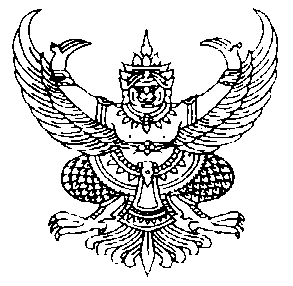 ประกาศเทศบาลตำบลป่าซางเรื่อง  การสอบราคาจ้างเหมาโครงการ จำนวน   1 โครงการ*******************************************		เทศบาลตำบลป่าซาง  มีความประสงค์จะสอบราคาจ้างเหมาก่อสร้างจำนวน 1  โครงการดังมีรายการดังต่อไปนี้		1.โครงการต่อเติมอาคารศาลาเอนกประสงค์ งานติดตั้งพัดลมปรับอากาศ หมู่ 10   ตามแบบเทศบาลตำบลป่าซางกำหนด พร้อมป้ายประชาสัมพันธ์โครงการ(ป้ายชั่วคราวและป้ายเหล็ก) ราคากลาง  700,000.-บาท (เจ็ดแสนบาทถ้วน) เอกสารสอบราคาชุดละ 300.-บาท ระยะเวลาดำเนินการก่อสร้าง  60  วัน                      มีผลงานก่อสร้างประเภทเดียวกันกับงานที่สอบราคา  ผลงานต้องเป็นสัญญาเดียวและแล้วเสร็จตามสัญญา ในวงเงิน 350,000.-บาท(สามแสนห้าหมื่นบาทถ้วน)  เป็นคู่สัญญาโดยตรงกับส่วนราชการหน่วยงานตามกฎหมายว่าด้วยระเบียบบริหารราชการส่วนท้องถิ่น  หน่วยงานอื่นซึ่งมีฐานะเป็นราชการบริหารส่วนท้องถิ่น  รัฐวิสาหกิจ  หรือหน่วยงานเอกชนที่เทศบาลตำบลเชื่อถือผู้มีสิทธิเสนอราคาจะต้องมีคุณสมบัติดังต่อไปนี้	   	1.เป็นนิติบุคคล หรือบุคคลธรรมดา ที่มีอาชีพรับจ้างทำงานที่จะสอบราคาดังกล่าว	   	2.ไม่เป็นผู้ที่ถูกแจ้งเวียนชื่อเป็นผู้ทิ้งงานของทางราชการ รัฐวิสาหกิจ หรือหน่วยงานบริหารราชการส่วนท้องถิ่น ในขณะที่ยื่นซองสอบราคา3.ไม่เป็นผู้ได้รับเอกสิทธิ์หรือความคุ้มกัน ซึ่งอาจปฏิเสธไม่ยอมขึ้นศาลไทย เว้นแต่รัฐบาลของผู้เสนอราคาได้มีคำสั่งให้สละสิทธิ์ความคุ้มกันเช่นว่านั้น		4.ไม่เป็นผู้มีผลประโยชน์ร่วมกันกับผู้เสนอราคารายอื่นที่เข้าเสนอราคาให้แก่เทศบาลตำบลป่าซาง  หรือไม่เป็นผู้กระทำการอันเป็นการขัดขวางการแข่งขันราคาอย่างเป็นธรรม ในการสอบราคาครั้งนี้	          กำหนดดูสถานที่ก่อสร้างและรับฟังคำชี้แจงรายละเอียดเพิ่มเติมในวันที่ 4 กันยายน 2558  โดยพร้อมกัน เวลา  10.00 - 11.00 น. ณ สำนักงานเทศบาลตำบลป่าซาง  กรณีที่ผู้ซื้อแบบไม่มาดูสถานที่ก่อสร้างและรับฟังคำชี้แจงรายละเอียดเพิ่มเติมให้ถือว่าผู้ซื้อแบบได้ทราบสถานที่ตลอดจนอุปสรรคและปัญหาต่าง ๆ ดีแล้ว เมื่อมีอุปสรรคและปัญหาต่าง ๆ ในเวลาทำงานจะนำมาอ้างให้พ้นผิดมิได้	          กำหนดยื่นซองสอบราคา  ตั้งแต่วันที่ 1-14 กันยายน 2558  ได้ที่กองคลัง งานทะเบียนทรัพย์สินและพัสดุ  เทศบาลตำบลป่าซาง ระหว่างเวลา 08.30 น.- 16.30 น.ในวันและเวลาราชการ และในวันที่  15 กันยายน  2558  ณ ศูนย์รวมข้อมูลข่าวสารการจัดซื้อจัดจ้างเทศบาลตำบลระดับอำเภอ  อาคารกาญจนาภิเษก ชั้น 2 ที่ว่าการอำเภอแม่จัน ระหว่างเวลา  08.30 น. -16.30  น. -2- 	          กำหนดเปิดซองสอบราคา ในวันที่  16 กันยายน  2558  ณ ศูนย์รวมข้อมูลข่าวสารการจัดซื้อจัดจ้างเทศบาลตำบลระดับอำเภอ อาคารกาญจนาภิเษก ชั้น 2 ที่ว่าการอำเภอแม่จัน เวลา 09.00 น.เป็นต้นไป		ผู้สนใจติดต่อขอซื้อเอกสารสอบราคา  ได้ที่  กองคลัง  งานทะเบียนทรัพย์สินและพัสดุ  เทศบาลตำบลป่าซาง ระหว่างวันที่ 1-14  กันยายน 2558  ในวันและเวลาราชการ ตั้งแต่เวลา 08.30-16.30 น. หรือสอบถามทางโทรศัพท์หมายเลข 0–5360–2662 ต่อ 13   ในวันและเวลาราชการ 		ประกาศ  ณ  วันที่   1   เดือน    กันยายน    พ.ศ. 2558(ลงชื่อ)                                                 (นายพงษ์พันธ์  ขันคำกาศ)                                  นายกเทศมนตรีตำบลป่าซาง                    ตารางแสดงวงเงินงบประมาณที่ได้รับจัดสรรและราคากลางในการจ้างก่อสร้างโครงการ  ต่อเติมอาคารศาลาเอนกประสงค์ หมู่ 10หน่วยงานเจ้าของโครงการ  เทศบาลตำบลป่าซางวงเงินงบประมาณที่ได้รับจัดสรร 700,000 บาทลักษณะงานโดยสังเขป   ต่อเติมอาคารศาลาเอนกประสงค์ งานติดตั้งพัดลมปรับอากาศ หมู่ 10 ตามแบบเทศบาลตำบลป่าซางกำหนดราคากลางคำนวณ  ณ วันที  31 สิงหาคม 2558 เป็นเงิน 700,000.-บาทบัญชีประมาณราคากลาง5.1 ปร.45.2  ปร.5 รายชื่อคณะกรรมการกำหนดราคากลาง-นายศุภกฤต  แสนอินเมือง-นายวิรัญวุฒิ  เรือนคำ-นายสุบรรณ์  ฟูวัน
